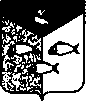 Администрация   Пеновского муниципального округа   Тверской областиПОСТАНОВЛЕНИЕ  10.01.2022 г.                                         пгт Пено                                            № 6 «О внесении изменений в Постановление Администрации Пеновского муниципального округаТверской области №4 от 11.01.2021 г."Об утверждении Порядка предоставлениясубсидии юридическим лицам и индивидуальным предпринимателямв целях возмещения затрат, связанных с организациейбанного обслуживания населения на территории п.Пено»В соответствии с Гражданским кодексом Российской Федерации, Федеральным законом от 06.10.2003 №131-ФЗ «Об общих принципах организации местного самоуправления в Российской Федерации», Федеральным законом от 12.01.1996 №7-ФЗ «О некоммерческих организациях» ПОСТАНОВЛЯЮ:1. Внести изменения в Постановление Администрации Пеновского муниципального округа Тверской области №4 от 11.01.2021 г.   "Об утверждении Порядка предоставления субсидии юридическим лицам и индивидуальным предпринимателям в целях возмещения затрат, связанных с организацией банного обслуживания населения на территории п.Пено"1.1 Пункт  4. Субсидии предоставляются за счет средств бюджета Пеновского муниципального округа Тверской области, объем которых на данные цели  устанавливается  решением Думы  Пеновского муниципального округа Тверской области «О бюджете муниципального образования Пеновский муниципальный округ Тверской области на 2021 год и плановый период 2022 и 2023 годов» изложить в новой редакции:  4. Субсидии предоставляются за счет средств бюджета Пеновского муниципального округа Тверской области, объем которых на данные цели  устанавливается  решением Думы  Пеновского муниципального округа Тверской области «О бюджете муниципального образования Пеновский муниципальный округ Тверской области на 2022 год и плановый период 2023 и 2024 годов».1.2  Пункт 7. Предоставление субсидий осуществляется в пределах бюджетных ассигнований и лимитов бюджетных обязательств, утвержденных в установленном порядке на соответствующий финансовый год в соответствии с решением Думы  Пеновского муниципального округа Тверской области «О бюджете муниципального образования Пеновский муниципальный округ Тверской области на 2021 год и плановый период 2022 и 2023 годов» изложить в новой редакции:  7. Предоставление субсидий осуществляется в пределах бюджетных ассигнований и лимитов бюджетных обязательств, утвержденных в установленном порядке на соответствующий финансовый год в соответствии с решением Думы  Пеновского муниципального округа Тверской области «О бюджете муниципального образования Пеновский муниципальный округ Тверской области на 2022 год и плановый период 2023 и 2024 годов».	2. Настоящее постановление вступает в силу со дня подписания, подлежит опубликованию в сети Интернет, газете «Звезда.3.Контроль за исполнением настоящего постановления оставляю за собой.Глава Пеновского муниципального округа                                               В.Ф. Морозов